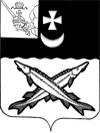 АДМИНИСТРАЦИЯ БЕЛОЗЕРСКОГО МУНИЦИПАЛЬНОГО РАЙОНА ВОЛОГОДСКОЙ ОБЛАСТИ			П О С Т А Н О В Л Е Н И ЕОт 01.12.2021  № 441О внесении изменений и дополнений в постановление администрации района от 08.06.2012 № 615 В соответствии с постановлением Правительства РФ от 30.09.2021 № 1662 «О внесении изменений в постановление Правительства Российской Федерации от 18 сентября 2020 г. № 1492» ПОСТАНОВЛЯЮ:   1. Внести в  Порядок предоставления субсидий субъектам малого и среднего предпринимательства Белозерского муниципального района, утвержденный постановлением администрации района от 08.06.2012 № 615 (с последующими  изменениями и дополнениями), следующие изменения и дополнения:          1.1. В разделе 2. «Условия и порядок предоставления субсидий»  в абзаце девятом п.2.23. слова «показатели» заменить словами «значения показателей»;   1.2. В разделе 4. «Требования об осуществлении контроля за соблюдением условий, целей и порядка предоставления субсидии и ответственности за их нарушение»: - в наименовании и по тексту слово  «контроль» заменить словами «контроль(мониторинг)» в соответствующих падежах; - в пункте 4.1. после слова «достижением» дополнить словом  «значений».   2. Настоящее постановление подлежит опубликованию в районной газете «Белозерье» и  размещению на официальном  сайте Белозерского муниципального района в информационно-телекоммуникационной сети «Интернет» . Руководитель администрации района:		         	                Д.А. Соловьев